Actividades SugeridasOBJETIVO DE APRENDIZAJE OA_6DESCRIPCIÓN DE LA ACTIVIDADESResolver problemas rutinarios y no rutinarios que involucren las cuatro operaciones y combinaciones de ellas: › que incluyan situaciones con dinero › usando la calculadora y el computador en ámbitos numéricos superiores al 10 0001. Identifican las operaciones que se necesitan para resolver un problema: Por ejemplo, para resolver: (Historia, Geografía y Ciencias Sociales)R.› "Sofía desea saber qué es más conveniente: si comprar 5 bolsas de un kilogramo de azúcar o comprar una bolsa de 5 kilogramos de azúcar. Sabe que el valor de la bolsa de un kilogramo es $690 y el valor de la bolsa de 5 kilogramos es $3 390". › "Una persona dispone de $20 000 y desea comprar 5 pantalones que tienen el mismo valor. ¿Qué operación debe realizar para saber el precio de un pantalón?" › 10 trabajadores pavimentan 10 kilómetros de una carretera  en 100 días. ¿Qué operación se debe hacer para saber cuántos kilómetros pavimenta 1 trabajador en 100 días? (Tecnología)R.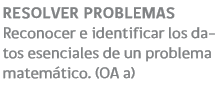 